Súkromná materská škola Slovenskej technickej univerzity v Bratislave - STUBAčik, Bernolákova 1, 811 07 Bratislava 1 Žiadosť o prijatie dieťaťa do materskej školyNástup dieťaťa do MŠ žiadam odo dňa (uviesť záväzne):  Dátum podania žiadosti:  	 	 	 	     ................................ Podpis rodičov (zákonných zástupcov):                           ................................   ............................ 1 Vyhlásenie zákonného zástupcu Vyhlasujem, že svoje dieťa po príchode do MŠ osobne odovzdám službukonajúcemu zamestnancovi a po ukončení výchovnej starostlivosti ho preberie zákonný zástupca alebo iná poverená osoba (staršia ako 10 rokov), a to na základe môjho písomného splnomocnenia. Zaväzujem sa, že pred prvým vstupom dieťaťa do materskej školy a po neprítomnosti v materskej škole dlhšej ako 5 dní písomne oznámim riaditeľstvu materskej školy, že dieťa neprejavuje príznaky prenosného ochorenia a nemá nariadené karanténne opatrenia. Zároveň sa zaväzujem, že budem pravidelne mesačne platiť príspevok na čiastočnú úhradu nákladov spojených s hmotným zabezpečením materskej školy v zmysle § 28 ods. 3 - 5 zákona NR SR č. 245/2008 Z.z. o výchove a vzdelávaní (školský zákon) a o zmene a doplnení niektorých zákonov. Svojím podpisom vyjadrujem súhlas s používaním osobných údajov pre účely MŠ........................................... podpis zákonného zástupcu 2 Meno a priezvisko dieťaťa:  Dátum narodenia:  Rodné číslo:  Miesto narodenia:  Názov zdravotnej poisťovne:  Číslo zdravotnej poisťovne: Bydlisko (adresa) Bydlisko (adresa) Trvalý pobyt:  Prechodný pobyt: Údaje o rodičoch, zákonných zástupcoch dieťaťa:  Údaje o rodičoch, zákonných zástupcoch dieťaťa:  Otec Matka Meno a priezvisko:  Meno a priezvisko: Číslo telefónu: Číslo telefónu: E-mail:  E-mail:   Zamestnanie:  Zamestnanie:  Zamestnávateľ (fakulta-pracovisko):   Zamestnávateľ:   (fakulta-pracovisko):  Dieťa: 	 Navštevovalo MŠ	 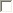 Dieťa: 	 Nenavštevovalo MŠ	 Ak dieťa navštevovalo MŠ, uveďte názov a adresu škôlky a počet rokov dochádzky. Ak dieťa navštevovalo MŠ, uveďte názov a adresu škôlky a počet rokov dochádzky. Potvrdenie detského lekára a povinnom očkovaní dieťaťaPotvrdenie lekára o zdravotnom stave dieťaťa (podľa § 24 ods. 7 zákona NR SR č.355/2007 Z. z. o ochrane, podpore a rozvoji verejného zdravia a o zmene a doplnení niektorých zákonov a § 3 ods. 3 vyhlášky MŠ SR č. 306/2008 Z. z. o materskej škole v znení neskorších predpisov): Dátum:  Podpis a pečiatka lekára:  